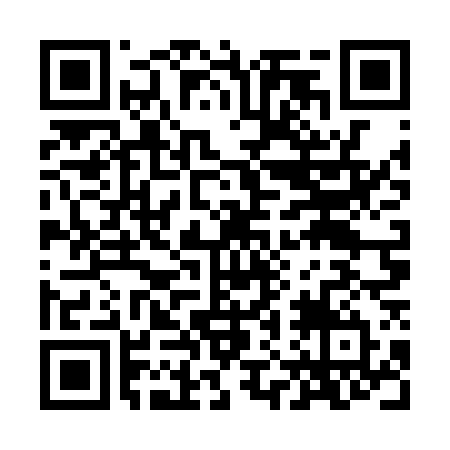 Prayer times for Country Villa Estates, California, USAMon 1 Apr 2024 - Tue 30 Apr 2024High Latitude Method: Angle Based RulePrayer Calculation Method: Islamic Society of North AmericaAsar Calculation Method: ShafiPrayer times provided by https://www.salahtimes.comDateDayFajrSunriseDhuhrAsrMaghribIsha1Mon5:376:521:124:477:328:472Tue5:366:501:114:477:338:483Wed5:346:491:114:477:348:494Thu5:326:471:114:487:358:505Fri5:306:461:114:487:368:516Sat5:296:441:104:487:378:537Sun5:276:431:104:487:388:548Mon5:256:411:104:497:398:559Tue5:246:401:094:497:408:5610Wed5:226:381:094:497:418:5711Thu5:206:371:094:507:428:5812Fri5:196:351:094:507:439:0013Sat5:176:341:084:507:449:0114Sun5:156:321:084:507:459:0215Mon5:146:311:084:517:469:0316Tue5:126:291:084:517:479:0417Wed5:106:281:074:517:489:0618Thu5:096:271:074:517:489:0719Fri5:076:251:074:527:499:0820Sat5:056:241:074:527:509:0921Sun5:046:231:074:527:519:1022Mon5:026:211:064:527:529:1223Tue5:006:201:064:527:539:1324Wed4:596:191:064:537:549:1425Thu4:576:171:064:537:559:1526Fri4:566:161:064:537:569:1727Sat4:546:151:064:537:579:1828Sun4:536:131:054:547:589:1929Mon4:516:121:054:547:599:2030Tue4:506:111:054:548:009:22